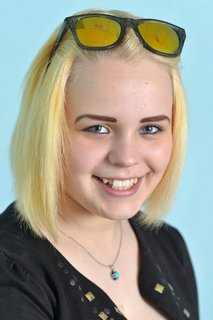 Анастасия Ф. 2001 г.р.Настя – приятная, милая девочка. Веселая, открытая, романтичная. Творческая, артистичная, с большим удовольствием участвует во всех общественных мероприятиях. Настойчива, ярко отстаивает свою точку зрения, но с теми, кого уважает, считается. Педагоги учреждения говорят, что Настя, когда один на один с воспитателем, очень душевная, сочувствующая, понимающая девочка. В детском коллективе Насте удобнее примкнуть к более сильному лидеру, поэтому задача взрослого помочь найти Насте положительные авторитеты, которые помогли бы ей расти в духовном и нравственном плане.